Хотинська міська радаОБҐРУНТУВАННЯтехнічних та якісних характеристик предмету закупівлі, розміру бюджетного призначення, очікуваної вартості предмета закупівлі(оприлюднюється на виконання постанови КМУ № 710 від 11.10.2016 «Про ефективне використання державних коштів» (зі змінами))Найменування, місцезнаходження та ідентифікаційний код замовника в Єдиному державному реєстрі юридичних осіб, фізичних осіб — підприємців та громадських формувань, його категорія: Хотинська міська рада; вул. Незалежності, 52, м.Хотин, 60000; код за ЄДРПОУ – 04062205; категорія замовника – орган місцевого самоврядування.Назва предмета закупівлі із зазначенням коду за Єдиним закупівельним словником (у разі поділу на лоти такі відомості повинні зазначатися стосовно кожного лота) та назви відповідних класифікаторів предмета закупівлі й частин предмета закупівлі (лотів) (за наявності): Код ДК 021:2015 — 31520000-7 Світильники та освітлювальна арматура (Лампи LED 20 Вт; Лампи LED 30Вт; світильники для вуличного освітлення 30 Вт; світильники для вуличного освітлення 50 Вт).Вид та ідентифікатор процедури закупівлі: UA-2022-01-20-003556-b .Очікувана вартість та обґрунтування очікуваної вартості предмета закупівлі: 220000,00 грн. з ПДВ. Визначення очікуваної вартості предмета закупівлі обумовлено статистичним аналізом загальнодоступної інформації про ціну предмета закупівлі на підставі затвердженої центральним органом виконавчої влади, що забезпечує формування та реалізує державну політику у сфері публічних закупівель, примірної методики визначення очікуваної вартості предмета закупівлі, а саме: згідно з пунктом 1 розділу ІІІ наказу Міністерства розвитку економіки, торгівлі та сільського господарства України від 18.02.2020  № 275 із змінами. Розмір бюджетного призначення: 220 000,00 грн. згідно з річним розписом на 2022 рік.Обґрунтування технічних та якісних характеристик предмета закупівлі. Термін постачання — з дати укладання договору по 31.12.2022 р. Якісні та технічні характеристики заявленої кількості товару визначені з урахуванням реальних потреб підприємства та оптимального співвідношення ціни та якості. Технічні, якісні та кількісні характеристики предмета закупівлі детально викладено в Додатку № 1 до Тендерної документації. Товар повинен відповідати діючим стандартам, що має бути підтверджено копіями сертифікатів та паспортів якості.Враховуючи зазначене, замовник прийняв рішення стосовно застосування таких технічних та якісних характеристик предмета закупівлі:№ п/пНайменування товаруОд. вимКіл-тьВимоги до предмета закупівліВідповідність діючим стандартам1Лампи LED 20 Вт; шт.500Напруга-175-265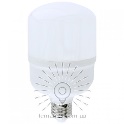 Потужність 20 ВТТип лампи – Т80Тип цоколя – Е27Світловий потік – не менше 1910-2700 лмРозміри 100х172 ммКолірна температура  -6500 ОК ХОЛОДНИЙ БІЛИЙТовар повинен відповідати діючим стандартам, що має бути підтверджено копіями сертифікатів та паспортів якості.2Лампи LED 30Вт; шт.300 Напруга-175-265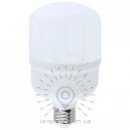 Потужність 30 ВТТип лампи- Т100Тип цоколя – Е27Світловий потік – не менше 3000 лмРозміри 100х172 ммКолірна температура  -6500 ОК ХОЛОДНИЙ БІЛИЙТовар повинен відповідати діючим стандартам, що має бути підтверджено копіями сертифікатів та паспортів якості.3Світильники для вуличного освітлення 30 Вт; шт.280Тип освітлення – білий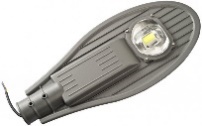 Світловий потік не менше 3000 лмНапруга  175-265Тип лампи- світлодіоднаГарантійний термін не менше 24 місяцівСтан новийСвітлова температура 6400 ОККріплення – на трубу діаметром 40-50 ммДодаткове кріплення – можлива додаткова наявність кронштейну, консольМаксимальна робоча температура 600Лампочка в комплектіПиловологостійка Температурний режим -20…..+40Клас енергоефективності А+Час роботи- не менше 30000 годинТовар повинен відповідати діючим стандартам, що має бути підтверджено копіями сертифікатів та паспортів якості.4Світильники для вуличного освітлення 50 Вт;шт.105Тип освітлення – білий холодний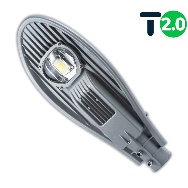 Світловий потік не менше 5000 лмНапруга  175-265Тип лампи- світлодіоднаГарантійний термін не менше 24 місяцівСтан новийСвітлова температура 6400 ОККріплення – на трубу діаметром 40-50 ммДодаткове кріплення – можлива додаткова наявність кронштейну, консольМаксимальна робоча температура 600Лампочка в комплектіПиловологостійкаТемпературний режим -20…..+40Клас енергоефективності А+Час роботи- не менше 30000 годин Товар повинен відповідати діючим стандартам, що має бути підтверджено копіями сертифікатів та паспортів якості.